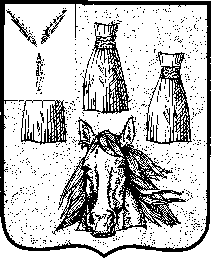 Городской СоветСамойловского  муниципального образованияСамойловского муниципального района Саратовской областиРЕШЕНИЕ № 9929 сентября 2021 г.				                                р.п. Самойловка О внесении изменений в Правила землепользования и застройки территории Самойловского муниципального образования Самойловского муниципального района Саратовской области, утвержденные решением городского Совета Самойловского муниципального образования от 31.10.2014 г. № 106       	Руководствуясь Федеральным законом от 6 октября 2003 года № 131-ФЗ «Об общих принципах организации местного самоуправления в Российской Федерации», Градостроительным кодексом Российской Федерации от 29 декабря 2004г. № 190-ФЗ, Уставом Самойловского муниципального образования Самойловского муниципального района, Городской Совет Самойловского муниципального образования Самойловского муниципального района Саратовской областиРЕШИЛ:1. Внести в Правила землепользования и застройки территории Самойловского  муниципального образования Самойловского муниципального района Саратовской области, утвержденные решением Городского Совета Самойловского муниципального образования Самойловского муниципального района Саратовской области от 31.10.2014г. № 106, следующие изменения:1.1. в тексте первой строки графы «Предельные размеры земельных участков и предельные параметры разрешенного строительства, реконструкции объектов капитального строительства» п. 1 таблицы «Параметры застройки» раздела ОД – 1 «Зона административно-делового назначения» статьи 43-1. «Градостроительные регламенты. Общественно-деловые зоны» число «200» заменить на число «100»;1.2. Статью 42.5. «Минимальные отступы зданий, строений, сооружений от границ земельных участков» Правил землепользования и застройки дополнить пунктом 5 следующего содержания:«5. В условиях сложившейся застройки при реконструкции существующего индивидуального жилого дома, расположенного от границы земельного участка на расстоянии от 0 м до 3 м, минимальные отступы от границы земельного участка до стены жилого дома, при условии соблюдения противопожарных и санитарно-гигиенических норм установить 0 м.»1.3. графу «Предельные размеры земельных участков и предельные параметры разрешенного строительства, реконструкции объектов капитального строительства» п. 4 таблицы «Параметры застройки» разделов Ж – 1 «Зона индивидуальной усадебной жилой застройки» и Ж-3 «Зона перспективного развития жилой застройки» статьи 43-2. «Градостроительные регламенты. Жилые зоны» дополнить абзацем следующего содержания:«В условиях сложившейся застройки при реконструкции существующего индивидуального жилого дома, расположенного от границы земельного участка на расстоянии от 0 м до 3 м, минимальные отступы от границы земельного участка до стены жилого дома, при условии соблюдения противопожарных и санитарно-гигиенических норм установить 0 м.»2. Настоящее решение обнародовать «29» сентября 2021г. в специальных местах обнародования, разместить на официальном сайте http://sam64.ru Самойловского муниципального района в сети «Интернет» и в ФГИС ТП.3. Настоящее решение вступает в силу со дня официального обнародования.4. Контроль за исполнением настоящего решения оставляю за собой.Глава Cамойловского муниципального Образования Самойловского муниципального района Саратовской области		                                    Е.И. Свинарев